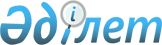 О внесении изменений в решение Приозерского городского маслихата от 22 декабря 2016 года № 8/76 "О городском бюджете на 2017-2019 годы"Решение XI сессии Приозерского городского маслихата Карагандинской области от 24 апреля 2017 года № 11/107. Зарегистрировано Департаментом юстиции Карагандинской области 25 апреля 2017 года № 4239
      В соответствии с Бюджетным кодексом Республики Казахстан от 4 декабря 2008 года, Законом Республики Казахстан от 23 января 2001 года "О местном государственном управлении и самоуправлении в Республике Казахстан", городской маслихат РЕШИЛ:
      1. Внести в решение Приозерского городского маслихата от 22 декабря 2016 года № 8/76 "О городском бюджете на 2017-2019 годы" (зарегистрировано в Реестре государственной регистрации нормативных правовых актов за № 4088, опубликовано в газете "Приозерский вестник" № 04/492 от 27 января 2017 года, в информационно-правовой системе "Әділет" 31 января 2017 года) следующие изменения:
      1) пункт 1 изложить в новой редакции:
      "1. Утвердить городской бюджет на 2017 - 2019 годы согласно приложениям 1, 2 и 3 соответственно, в том числе на 2017 год в следующих объемах:
      1) доходы - 3240789 тысяч тенге, в том числе:
      налоговые поступления - 209250 тысяч тенге;
      неналоговые поступления - 12611 тысяч тенге;
      поступления от продажи основного капитала - 7067 тысяч тенге;
      поступления трансфертов - 3011861 тысяч тенге;
      2) затраты - 3272827 тысяч тенге;
      3) чистое бюджетное кредитование - 0 тысяч тенге, в том числе:
      бюджетные кредиты - 0 тысяч тенге;
      погашение бюджетных кредитов - 0 тысяч тенге;
      4) сальдо по операциям с финансовыми активами - 0 тысяч тенге, в том числе:
      приобретение финансовых активов - 0 тысяч тенге;
      поступления от продажи финансовых активов государства - 0 тысяч тенге;
      5) дефицит (профицит) бюджета - минус 32038 тысяч тенге;
      6) финансирование дефицита (использование профицита) бюджета - 32038 тысяч тенге, в том числе:
      поступление займов - 0 тысяч тенге;
      погашение займов - 0 тысяч тенге;
      используемые остатки бюджетных средств - 32038 тысяч тенге.";
      2) пункт 3 изложить в новой редакции:
      "3. Утвердить резерв местного исполнительного органа района (города областного значения) на 2017 год в сумме 8202 тысяч тенге.";
      3) приложения 1, 5 к указанному решению изложить в новой редакции согласно приложениям 1, 2 к настоящему решению.
      2. Настоящее решение вводится в действие с 1 января 2017 года. Городской бюджет на 2017 год Перечень местных бюджетных программ развития на 2017 год, 
направляемых на реализацию инвестиционных проектов
					© 2012. РГП на ПХВ «Институт законодательства и правовой информации Республики Казахстан» Министерства юстиции Республики Казахстан
				
      Председатель сессии

М. Абдимуталипов

      Секретарь городского маслихата

Б. Сарсембеков
Приложение 1
к решению ХI сессии
Приозерского городского маслихата
от 24 апреля 2017 года № 11/107Приложение 1
к решению VIII сессии
Приозерского городского маслихата
от 22 декабря 2016 года № 8/76
Категория
Категория
Категория
Категория
сумма (тысяч тенге)
Класс
Класс
Класс
сумма (тысяч тенге)
Подкласс
Подкласс
сумма (тысяч тенге)
Наименование
сумма (тысяч тенге)
1
2
3
4
5
I. Доходы
3240789
1
Налоговые поступления
209250
01
Подоходный налог
79907
2
Индивидуальный подоходный налог
79907
03
Социальный налог
51699
1
Социальный налог
51699
04
Налоги на собственность
51763
1
Налоги на имущество
19421
3
Земельный налог
15605
4
Налог на транспортные средства
16737
05
Внутренние налоги на товары, работы и услуги
23516
2
Акцизы
752
3
Поступления за использование природных и других ресурсов 
5390
4
Сборы за ведение предпринимательской и профессиональной деятельности
16314
5
Налог на игорный бизнес
1060
08
Обязательные платежи, взимаемые за совершение юридически значимых действий и (или) выдачу документов уполномоченными на то государственными органами или должностными лицами
2365
1
Государственная пошлина
2365
2
Неналоговые поступления
12611
01
Доходы от государственной собственности
11296
1
Поступления части чистого дохода государственных предприятий
602
5
Доходы от аренды имущества, находящегося в государственной собственности
10694
06
Прочие не налоговые поступления
1315
1
Прочие не налоговые поступления 
1315
3
Поступления от продажи основного капитала
7067
01
Продажа государственного имущества, закрепленного за государственными учреждениями
967
1
Продажа государственного имущества, закрепленного за государственными учреждениями
967
03
Продажа земли и нематериальных активов
6100
1
Продажа земли
4500
2
Продажа нематериальных активов
1600
4
Поступления трансфертов
3011861
02
Трансферты из вышестоящих органов государственного управления
3011861
2
Трансферты из областного бюджета
3011861
Функциональная группа
Функциональная группа
Функциональная группа
Функциональная группа
Функциональная группа
Сумма (тысяч тенге)
Функциональная подгруппа
Функциональная подгруппа
Функциональная подгруппа
Функциональная подгруппа
Сумма (тысяч тенге)
Администратор бюджетных программ
Администратор бюджетных программ
Администратор бюджетных программ
Сумма (тысяч тенге)
Программа
Программа
Сумма (тысяч тенге)
Наименование
Сумма (тысяч тенге)
1
2
3
4
5
6
II. Затраты
3272827
01
Государственные услуги общего характера
246706
1
Представительные, исполнительные и другие органы, выполняющие общие функции государственного управления
110493
112
Аппарат маслихата района (города областного значения)
23314
001
Услуги по обеспечению деятельности маслихата района (города областного значения)
22721
003
Капитальные расходы государственного органа
593
122
Аппарат акима района (города областного значения)
87179
001
Услуги по обеспечению деятельности акима района (города областного значения)
83501
003
Капитальные расходы государственного органа
3678
2
Финансовая деятельность
4085
459
Отдел экономики и финансов района (города областного значения)
4085
003
Проведение оценки имущества в целях налогообложения
236
010
Приватизация, управление коммунальным имуществом, постприватизационная деятельность и регулирование споров, связанных с этим
3849
9
Прочие государственные услуги общего характера
132128
454
Отдел предпринимательства и сельского хозяйства района (города областного значения)
20292
001
Услуги по реализации государственной политики на местном уровне в области развития предпринимательства и сельского хозяйства
19432
007
Капитальные расходы государственного органа
860
459
Отдел экономики и финансов района (города областного значения)
32506
001
Услуги по реализации государственной политики в области формирования и развития экономической политики, государственного планирования, исполнения бюджета и управления коммунальной собственностью района (города областного значения)
26112
015
Капитальные расходы государственного органа
6394
486
Отдел земельных отношений, архитектуры и градостроительства района (города областного значения)
32384
001
Услуги по реализации государственной политики в области регулирования земельных отношений, архитектуры и градостроительства на местном уровне
31907
003
Капитальные расходы государственного органа
477
492
Отдел жилищно-коммунального хозяйства, пассажирского транспорта, автомобильных дорог и жилищной инспекции района (города областного значения)
46946
001
Услуги по реализации государственной политики на местном уровне в области жилищно-коммунального хозяйства, пассажирского транспорта, автомобильных дорог и жилищной инспекции
23130
013
Капитальные расходы государственного органа
23816
02
Оборона
2202
1
Военные нужды
1902
122
Аппарат акима района (города областного значения)
1902
005
Мероприятия в рамках исполнения всеобщей воинской обязанности
1902
2
Организация работы по чрезвычайным ситуациям
300
122
Аппарат акима района (города областного значения)
300
006
Предупреждение и ликвидация чрезвычайных ситуаций масштаба района (города областного значения)
300
03
Общественный порядок, безопасность, правовая, судебная, уголовно-исполнительная деятельность
454
6
Уголовно-исполнительная система
454
451
Отдел занятости и социальных программ района (города областного значения)
454
039
Организация и осуществление социальной адаптации и реабилитации лиц, отбывших уголовные наказания
454
04
Образование
769742
1
Дошкольное воспитание и обучение
173349
464
Отдел образования района (города областного значения)
173349
040
Реализация государственного образовательного заказа в дошкольных организациях образования
173349
2
Начальное, основное среднее и общее среднее образование
504780
464
Отдел образования района (города областного значения)
504780
003
Общеобразовательное обучение
423234
006
Дополнительное образование для детей
81546
9
Прочие услуги в области образования
91613
464
Отдел образования района (города областного значения)
91613
001
Услуги по реализации государственной политики на местном уровне в области образования
14974
005
Приобретение и доставка учебников, учебно-методических комплексов для государственных учреждений образования района (города областного значения)
27716
015
Ежемесячные выплаты денежных средств опекунам (попечителям) на содержание ребенка-сироты (детей-сирот), и ребенка (детей), оставшегося без попечения родителей
3277
022
Выплата единовременных денежных средств казахстанским гражданам, усыновившим (удочерившим) ребенка (детей)-сироту и ребенка (детей), оставшегося без попечения родителей
170
067
Капитальные расходы подведомственных государственных учреждений и организаций
45476
06
Социальная помощь и социальное обеспечение
105304
1
Социальное обеспечение
7465
451
Отдел занятости и социальных программ района (города областного значения)
7465
005
Государственная адресная социальная помощь
2900
016
Государственные пособия на детей до 18 лет
2359
025
Внедрение обусловленной денежной помощи по проекту "Өрлеу"
2206
2
Социальная помощь
71296
451
Отдел занятости и социальных программ района (города областного значения)
71296
002
Программа занятости
40098
006
Оказание жилищной помощи 
1758
007
Социальная помощь отдельным категориям нуждающихся граждан по решениям местных представительных органов
10493
010
Материальное обеспечение детей-инвалидов, воспитывающихся и обучающихся на дому
109
014
Оказание социальной помощи нуждающимся гражданам на дому
3088
017
Обеспечение нуждающихся инвалидов обязательными гигиеническими средствами и предоставление услуг специалистами жестового языка, индивидуальными помощниками в соответствии с индивидуальной программой реабилитации инвалида
3168
023
Обеспечение деятельности центров занятости населения
12582
9
Прочие услуги в области социальной помощи и социального обеспечения
26543
451
Отдел занятости и социальных программ района (города областного значения)
26543
001
Услуги по реализации государственной политики на местном уровне в области обеспечения занятости и реализации социальных программ для населения
22606
011
Оплата услуг по зачислению, выплате и доставке пособий и других социальных выплат
220
021
Капитальные расходы государственного органа
1175
050
Реализация Плана мероприятий по обеспечению прав и улучшению качества жизни инвалидов в Республике Казахстан на 2012 – 2018 годы
1680
067
Капитальные расходы подведомственных государственных учреждений и организаций
862
07
Жилищно-коммунальное хозяйство
1923499
1
Жилищное хозяйство
652117
467
Отдел строительства района (города областного значения)
487394
003
Проектирование и (или) строительство, реконструкция жилья коммунального жилищного фонда
392407
004
Проектирование, развитие и (или) обустройство инженерно-коммуникационной инфраструктуры
94987
492
Отдел жилищно-коммунального хозяйства, пассажирского транспорта, автомобильных дорог и жилищной инспекции района (города областного значения)
164723
003
Организация сохранения государственного жилищного фонда
164723
2
Коммунальное хозяйство
1102825
467
Отдел строительства района (города областного значения)
2318
006
Развитие системы водоснабжения и водоотведения
800
007
Развитие благоустройства городов и населенных пунктов
1518
492
Отдел жилищно-коммунального хозяйства, пассажирского транспорта, автомобильных дорог и жилищной инспекции района (города областного значения)
1100507
011
Обеспечение бесперебойного теплоснабжения малых городов
525096
012
Функционирование системы водоснабжения и водоотведения
306342
029
Развитие системы водоснабжения и водоотведения
269069
3
Благоустройство населенных пунктов
168557
492
Отдел жилищно-коммунального хозяйства, пассажирского транспорта, автомобильных дорог и жилищной инспекции района (города областного значения)
168557
015
Освещение улиц в населенных пунктах
13517
016
Обеспечение санитарии населенных пунктов
6689
017
Содержание мест захоронений и захоронение безродных
487
018
Благоустройство и озеленение населенных пунктов
147864
08
Культура, спорт, туризм и информационное пространство
87900
1
Деятельность в области культуры
6114
478
Отдел внутренней политики, культуры и развития языков района (города областного значения)
6114
009
Поддержка культурно-досуговой работы
6114
2
Спорт
19261
465
Отдел физической культуры и спорта района (города областного значения)
19261
001
Услуги по реализации государственной политики на местном уровне в сфере физической культуры и спорта
11685
004
Капитальные расходы государственного органа
1343
005
Развитие массового спорта и национальных видов спорта 
1777
006
Проведение спортивных соревнований на районном (города областного значения) уровне
1371
007
Подготовка и участие членов сборных команд района (города областного значения) по различным видам спорта на областных спортивных соревнованиях
3085
3
Информационное пространство
23279
478
Отдел внутренней политики, культуры и развития языков района (города областного значения)
23279
005
Услуги по проведению государственной информационной политики
4638
007
Функционирование районных (городских) библиотек
16862
008
Развитие государственного языка и других языков народа Казахстана
1779
9
Прочие услуги по организации культуры, спорта, туризма и информационного пространства
39246
478
Отдел внутренней политики, культуры и развития языков района (города областного значения)
39246
001
Услуги по реализации государственной политики на местном уровне в области информации, укрепления государственности и формирования социального оптимизма граждан, развития языков и культуры
22674
003
Капитальные расходы государственного органа
882
004
Реализация мероприятий в сфере молодежной политики
14865
032
Капитальные расходы подведомственных государственных учреждений и организаций
825
10
Сельское, водное, лесное, рыбное хозяйство, особо охраняемые природные территории, охрана окружающей среды и животного мира, земельные отношения
32997
1
Сельское хозяйство
29493
473
Отдел ветеринарии района (города областного значения)
29493
001
Услуги по реализации государственной политики на местном уровне в сфере ветеринарии
18830
005
Обеспечение функционирования скотомогильников (биотермических ям)
673
007
Организация отлова и уничтожения бродячих собак и кошек
1426
009
Проведение ветеринарных мероприятий по энзоотическим болезням животных
72
010
Проведение мероприятий по идентификации сельскохозяйственных животных
911
011
Проведение противоэпизоотических мероприятий
2611
032
Капитальные расходы подведомственных государственных учреждений и организаций
4970
6
Земельные отношения
3504
486
Отдел земельных отношений, архитектуры и градостроительства района (города областного значения)
3504
008
Землеустройство, проводимое при установлении границ районов, городов областного значения, районного значения, сельских округов, поселков, сел
3504
11
Промышленность, архитектурная, градостроительная и строительная деятельность
12608
2
Архитектурная, градостроительная и строительная деятельность
12608
467
Отдел строительства района (города областного значения)
12608
001
Услуги по реализации государственной политики на местном уровне в области строительства
12357
017
Капитальные расходы государственного органа
251
12
Транспорт и коммуникации
68473
1
Автомобильный транспорт
64147
492
Отдел жилищно-коммунального хозяйства, пассажирского транспорта, автомобильных дорог и жилищной инспекции района (города областного значения)
64147
023
Обеспечение функционирования автомобильных дорог
14913
045
Капитальный и средний ремонт автомобильных дорог районного значения и улиц населенных пунктов
49234
9
Прочие услуги в сфере транспорта и коммуникаций
4326
492
Отдел жилищно-коммунального хозяйства, пассажирского транспорта, автомобильных дорог и жилищной инспекции района (города областного значения)
4326
037
Субсидирование пассажирских перевозок по социально значимым городским (сельским), пригородным и внутрирайонным сообщениям
4326
13
Прочие
8521
3
Поддержка предпринимательской деятельности и защита конкуренций
319
454
Отдел предпринимательства и сельского хозяйства района (города областного значения)
319
006
Поддержка предпринимательской деятельности
319
9
Прочие
8202
459
Отдел экономики и финансов района (города областного значения)
8202
012
Резерв местного исполнительного органа района (города областного значения) 
8202
15
Трансферты
14421
1
Трансферты
14421
459
Отдел экономики и финансов района (города областного значения)
14421
006
Возврат неиспользованных (недоиспользованных) целевых трансфертов
4494
054
Возврат сумм неиспользованных (недоиспользованных) целевых трансфертов, выделенных из республиканского бюджета за счет целевого трансферта из Национального фонда Республики Казахстан
9927
III. Чистое бюджетное кредитование
0
Категория
Категория
Категория
Категория
Сумма (тысяч тенге)
Класс
Класс
Класс
Сумма (тысяч тенге)
Подкласс
Подкласс
Сумма (тысяч тенге)
Наименование
1
2
3
4
5
Погашение бюджетных кредитов
0
Функциональная группа
Функциональная группа
Функциональная группа
Функциональная группа
Функциональная группа
Сумма (тысяч тенге)
Функциональная подгруппа
Функциональная подгруппа
Функциональная подгруппа
Функциональная подгруппа
Сумма (тысяч тенге)
Администратор бюджетных программ
Администратор бюджетных программ
Администратор бюджетных программ
Сумма (тысяч тенге)
Программа
Сумма (тысяч тенге)
Наименование
Сумма (тысяч тенге)
1
2
3
4
5
6
IV. Сальдо по операциям с финансовыми активами
0
Приобретение финансовых активов
0
Категория
Категория
Категория
Категория
Сумма (тысяч тенге)
Класс
Класс
Класс
Сумма (тысяч тенге)
Подкласс
Подкласс
Сумма (тысяч тенге)
Наименование
Сумма (тысяч тенге)
1
2
3
4
5
6
Поступление от продажи финансовых активов государства
0
01
Поступления от продажи финансовых активов государства
0
1
Поступления от продажи финансовых активов внутри страны
0
Наименование
Сумма (тысяч тенге)
1
2
V. Дефицит (профицит) бюджета
-32038
VI. Финансирование дефицита (использование профицита) бюджета
32038Приложение 2
к решению ХI сессии
Приозерского городского маслихата
от 24 апреля 2017 года № 11/107Приложение 5
к решению VIII сессии
Приозерского городского маслихата
от 22 декабря 2016 года № 8/76
Функциональная группа
Функциональная группа
Функциональная группа
Функциональная группа
Функциональная группа
Сумма (тысяч тенге)
Функциональная подгруппа
Функциональная подгруппа
Функциональная подгруппа
Функциональная подгруппа
Сумма (тысяч тенге)
Администратор бюджетных программ
Администратор бюджетных программ
Администратор бюджетных программ
Сумма (тысяч тенге)
Программа
Программа
Сумма (тысяч тенге)
Наименование
Сумма (тысяч тенге)
1
2
3
4
5
6
Инвестиционные проекты:
6530
07
Жилищно-коммунальное хозяйство
6530
1
Жилищное хозяйство
4212
467
Отдел строительства района (города областного значения)
4212
003
Проектирование и (или) строительство, реконструкция жилья коммунального жилищного фонда
912
004
Проектирование, развитие и (или) обустройство инженерно-коммуникационной инфраструктуры
3300
2
Коммунальное хозяйство
2318
467
Отдел строительства района (города областного значения)
2318
006
Развитие системы водоснабжения и водоотведения
800
007
Развитие благоустройства городов и населенных пунктов
1518